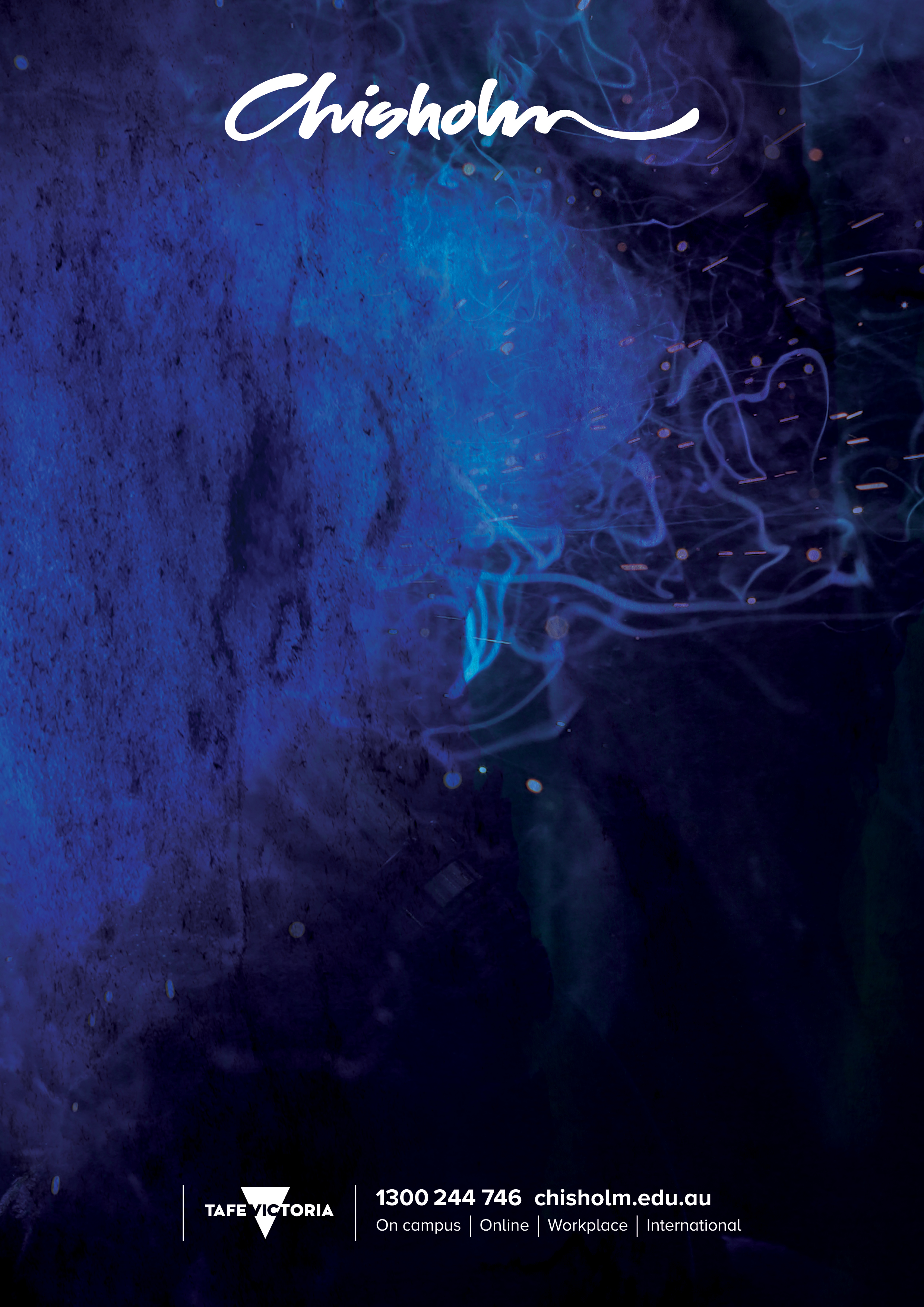 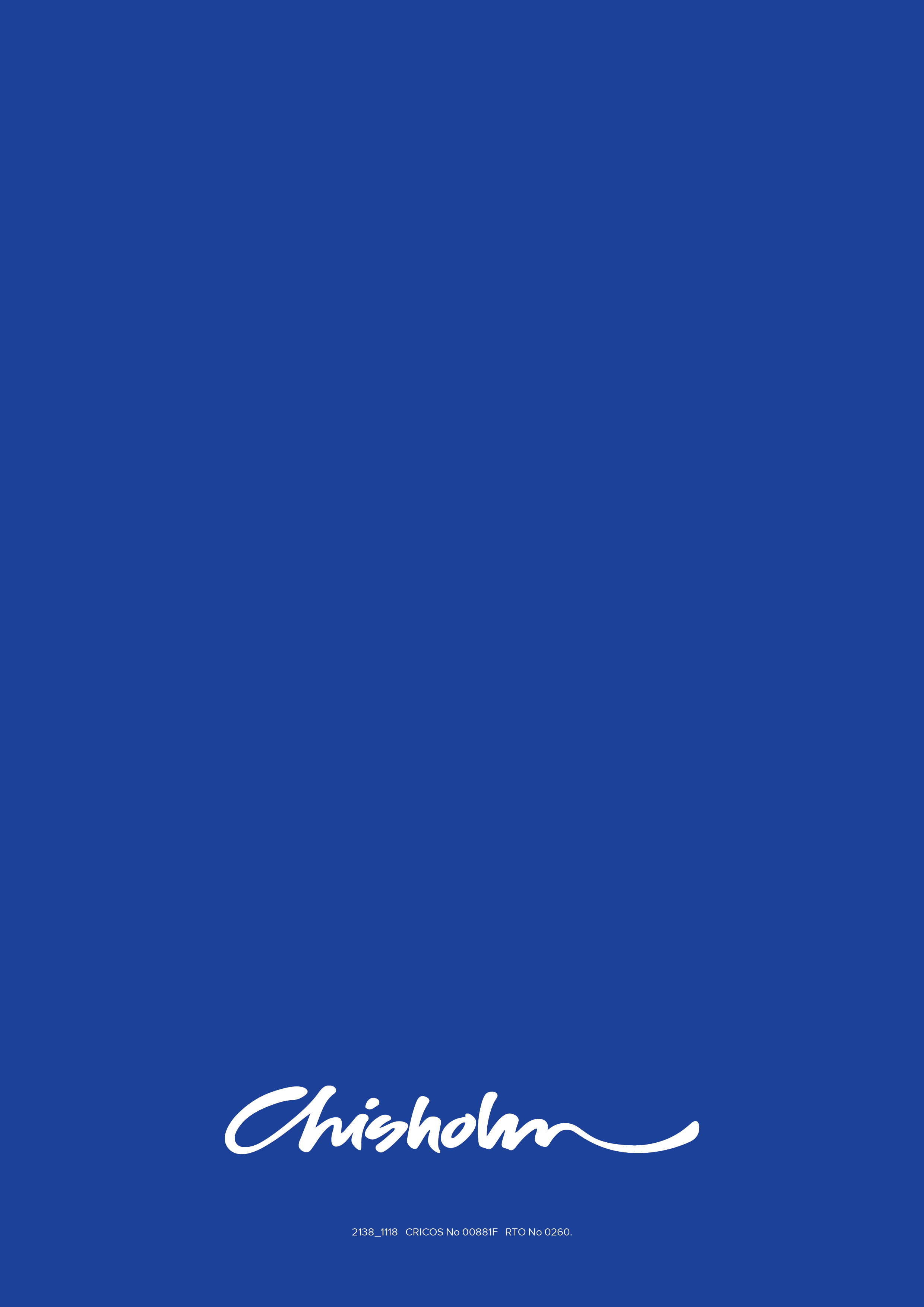 TradeTradeIndustrial ElectronicsIndustrial ElectronicsAUSTRALIAN QUALIFICATION AUSTRALIAN QUALIFICATION UEE50511 Diploma of Electronics and Communications EngineeringUEE50511 Diploma of Electronics and Communications EngineeringCORECORECORECOREUEENEEE038BParticipate in development and follow a personal competency development planParticipate in development and follow a personal competency development plan20UEENEEE101AApply OHS regulations, codes and practices in the workplaceApply OHS regulations, codes and practices in the workplace20UEENEEE117AImplement and monitor energy sector OHS policies and proceduresImplement and monitor energy sector OHS policies and procedures20UEENEEE137ADocument and apply measures to control OHS risks associated with electrotechnology workDocument and apply measures to control OHS risks associated with electrotechnology work20UEENEEH167ACommission electronics and communications systemsCommission electronics and communications systems2OUEENEEH168AModify-redesign of electronics and communications systemModify-redesign of electronics and communications system20UEENEEK145AImplement and monitor energy sector environmental and sustainable policies and proceduresImplement and monitor energy sector environmental and sustainable policies and procedures20TOTALTOTALTOTAL140ELECTIVES GROUP AELECTIVES GROUP AELECTIVES GROUP AELECTIVES GROUP AUEENEEC002BSource and purchase material/parts for installation or service jobsSource and purchase material/parts for installation or service jobs20UEENEED101AUse computer applications relevant to a workplaceUse computer applications relevant to a workplace20TOTALTOTALTOTAL40ELECTIVES GROUP BELECTIVES GROUP BELECTIVES GROUP BELECTIVES GROUP BUEENEEE102AFabricate, assemble and dismantle utilities industry componentsFabricate, assemble and dismantle utilities industry components40UEENEEE104ASolve problems in d.c. circuitsSolve problems in d.c. circuits80UEENEEE105AFix and secure electrotechnology equipmentFix and secure electrotechnology equipment20UEENEEE107AUse drawings, diagrams, schedules, standards, codes and specificationsUse drawings, diagrams, schedules, standards, codes and specifications40UEENEEH102ARepairs basic electronic apparatus faults by replacement of componentsRepairs basic electronic apparatus faults by replacement of components40UEENEEH111ATroubleshoot single phase input d.c. power suppliesTroubleshoot single phase input d.c. power supplies40UEENEEH112ATroubleshoot digital subsystemsTroubleshoot digital subsystems80UEENEEH113ATroubleshoot amplifiers in an electronic apparatusTroubleshoot amplifiers in an electronic apparatus80UEENEEH114ATroubleshoot resonance circuits in an electronic apparatusTroubleshoot resonance circuits in an electronic apparatus80UEENEEH115ADevelop software solutions for microcontroller based systemsDevelop software solutions for microcontroller based systems60UEENEEH138AFault find and repair complex power suppliesFault find and repair complex power supplies40UEENEEH139ATroubleshoot basic amplifier circuitsTroubleshoot basic amplifier circuits40UEENEEH150AAssemble and set up basic security systemsAssemble and set up basic security systems80UEENEEH152AEnter instructions and test wired and wireless security systems Enter instructions and test wired and wireless security systems 40UEENEEH154AProgram and commission commercial security systemsProgram and commission commercial security systems60UEENEEH155AProgram and commission commercial access control security systemsProgram and commission commercial access control security systems60UEENEEH156AProgram and commission commercial security closed circuit television systemsProgram and commission commercial security closed circuit television systems60TOTALTOTALTOTAL940ELECTIVES GROUP CELECTIVES GROUP CELECTIVES GROUP CELECTIVES GROUP CUEENEEC004BPrepare specifications for the supply of materials and equipment for electrotechnology projects 4040UEENEEC005BEstimate Electrotechnology Projects 4040UEENEEE110ADevelop and implement energy sector maintenance programs 6060UEENEEH181ADesign electronic printed circuit boards4040UEENEEI155ADevelop structured programs to control external devices4040UEENEEI157AConfigure and maintain industrial systems networks 6060TOTALTOTAL280280ELECTIVES GROUP DELECTIVES GROUP DUEENEEE125AProvide engineering solutions for problems in complex multipath circuits60UEENEEE126AProvide solutions to basic engineering computational problems60UEENEEH145ADevelop engineering solutions to analogue electronic problems80UEENEEH148ADesign and develop advanced digital systems  40UEENEEI156ADevelop and test code for microcontroller devices60TOTALTOTAL300TOTAL ELECTIVE UNITS OF COMPETENCYTOTAL ELECTIVE UNITS OF COMPETENCY1560AUSTRALIAN QUALIFICATION UEE30911 Certificate III in Electronics and Communications CORE UNITS OF COMPETENCYCORE UNITS OF COMPETENCYCORE UNITS OF COMPETENCYCORE UNITS OF COMPETENCYUEENEEC021BUEENEEC021BParticipate in electronics and communications work and competency development activities60UEENEEE101AUEENEEE101AApply Occupational Health and Safety regulations, codes and practices in the workplace20UEENEEE102AUEENEEE102AFabricate, assemble and dismantle utilities industry components40UEENEEE104AUEENEEE104ASolve problems in d.c. circuits80UEENEEE137AUEENEEE137ADocument and apply measures to control OHS risks associated with electrotechnology work20UEENEEH102AUEENEEH102ARepairs basic electronic apparatus faults by replacement of components40UEENEEH111AUEENEEH111ATroubleshoot single phase input d.c. power supplies40UEENEEH112AUEENEEH112ATroubleshoot digital sub-systems80UEENEEH113AUEENEEH113ATroubleshoot amplifiers in an electronic apparatus80UEENEEH114AUEENEEH114ATroubleshoot resonance circuits in an electronic apparatus80UEENEEH138AUEENEEH138AFault find and repair complex power supplies40UEENEEH139AUEENEEH139ATroubleshoot basic amplifier circuits40UEENEEH146AUEENEEH146ASolve fundamental electronic communications system problems40UEENEEK142AUEENEEK142AApply environmentally and sustainable energy procedures in the energy sector20TOTALTOTALTOTAL680ELECTIVE UNITS OF COMPETENCY - GROUP A ELECTIVE UNITS OF COMPETENCY - GROUP A ELECTIVE UNITS OF COMPETENCY - GROUP A ELECTIVE UNITS OF COMPETENCY - GROUP A UEENEED101AUEENEED101AUse computer applications relevant to a workplace20TOTAL GROUP ATOTAL GROUP ATOTAL GROUP A20ELECTIVE UNITS OF COMPETENCY - GROUP B ELECTIVE UNITS OF COMPETENCY - GROUP B ELECTIVE UNITS OF COMPETENCY - GROUP B ELECTIVE UNITS OF COMPETENCY - GROUP B UEENEEE105AFix and secure electrotechnology equipmentFix and secure electrotechnology equipment20UEENEEE107AUse drawings, diagrams, schedules, standards, codes and specificationsUse drawings, diagrams, schedules, standards, codes and specifications40UEENEEH115ADevelop software solutions for microcontroller based systemsDevelop software solutions for microcontroller based systems60UEENEEH150AAssemble and set up basic security systemsAssemble and set up basic security systems80UEENEEH152AEnter instructions and test wired and wireless security systemsEnter instructions and test wired and wireless security systems40UEENEEH154AProgram and commission commercial security systemsProgram and commission commercial security systems60UEENEEH156AProgram and commission commercial security closed circuit television systemsProgram and commission commercial security closed circuit television systems60TOTAL GROUP BTOTAL GROUP BTOTAL GROUP B360TOTAL ELECTIVE UNITS OF COMPETENCY TOTAL ELECTIVE UNITS OF COMPETENCY TOTAL ELECTIVE UNITS OF COMPETENCY 380TOTALTOTALTOTAL1060